31 noms à découvrir dans ce  texte                                     JEU    Les écrivains cachés : 31 noms à découvrir dans ce texte  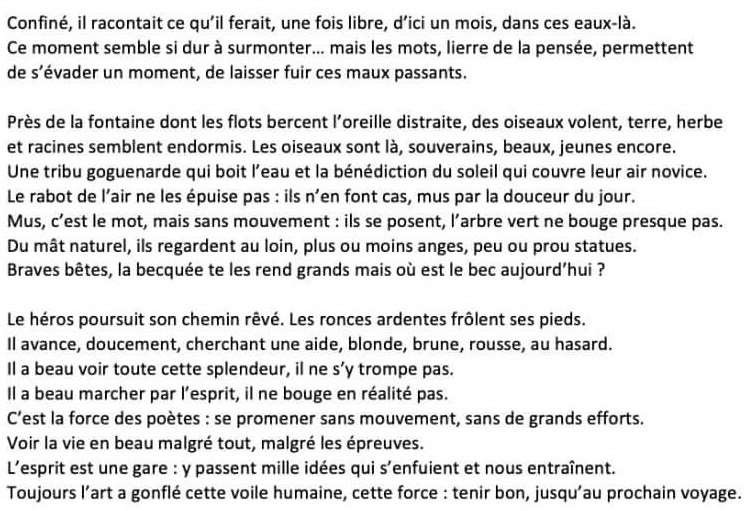 